Мастер – класс, акварель по-сырому, «Осенний мотив».Сложность: низкаяМатериалы: акварель, акварельная бумага, пульверизатор, скотч, планшет, карандаш, ластик, кисти, соль.Шаг 1Крепим бумагу к планшету с помощью скотча.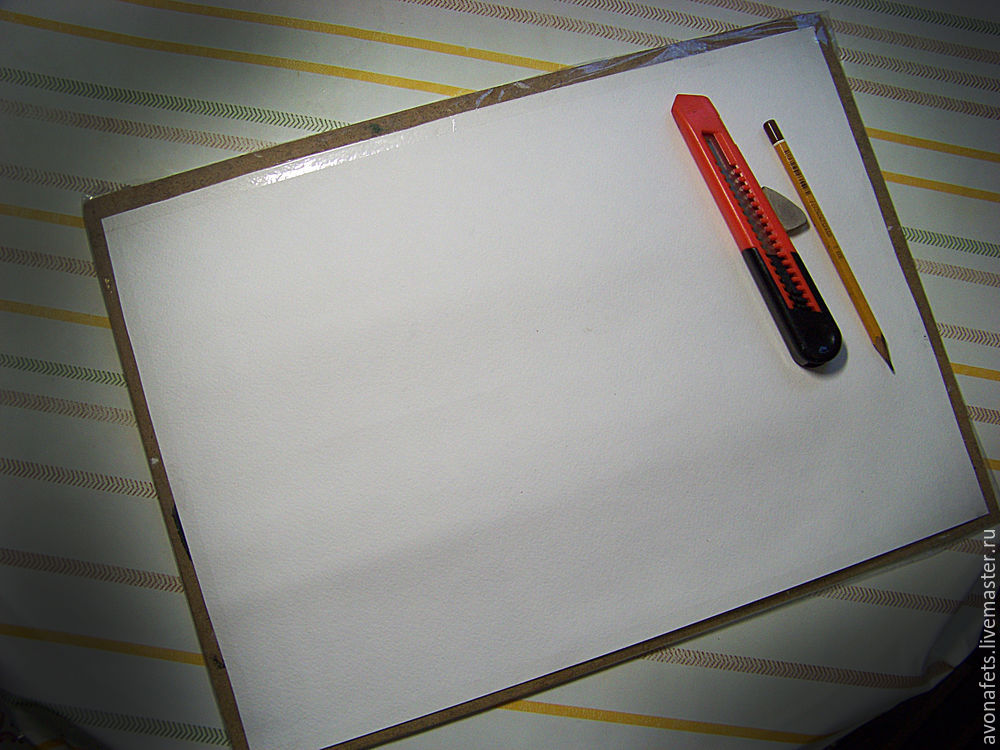 Шаг 2Намечаем наши листики (можно обводить собранные).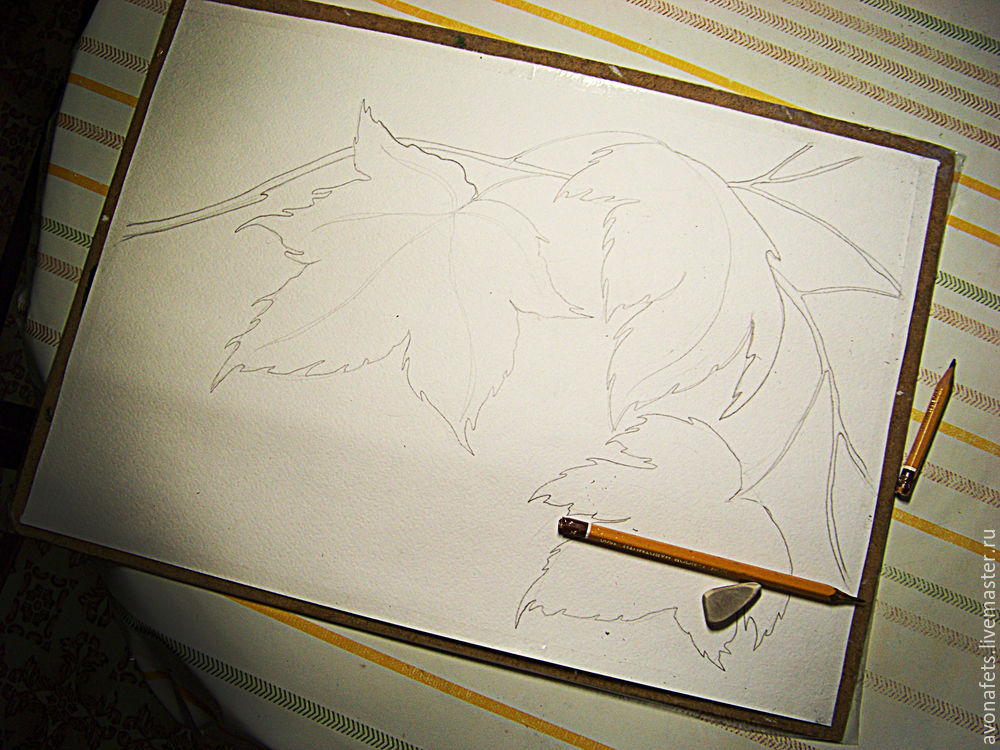 Шаг 3Обильно мочим лист бумаги из пульверизатора. Даем впитаться воде 3-5 минут. Вафельным полотенцем промокаем воду в границах наших листиков.Шаг 4Начинаем волшебство:) Заливаем акварелью наш фон.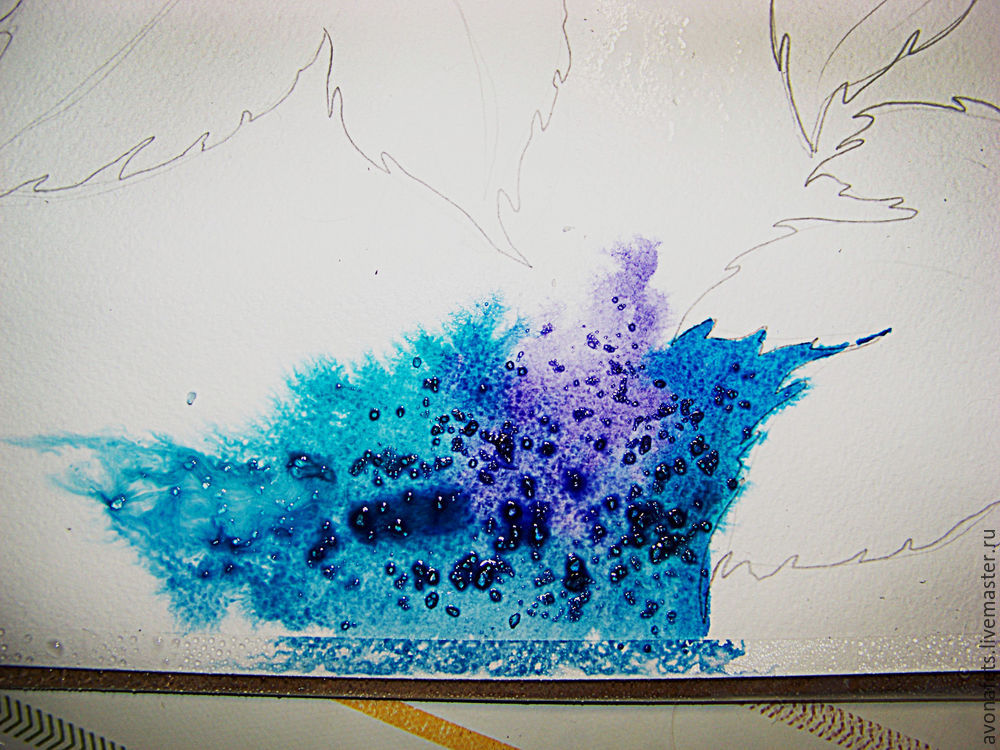 И сразу же посыпаем солью.Краску не разбавляем водой, берем отрытую из кювета.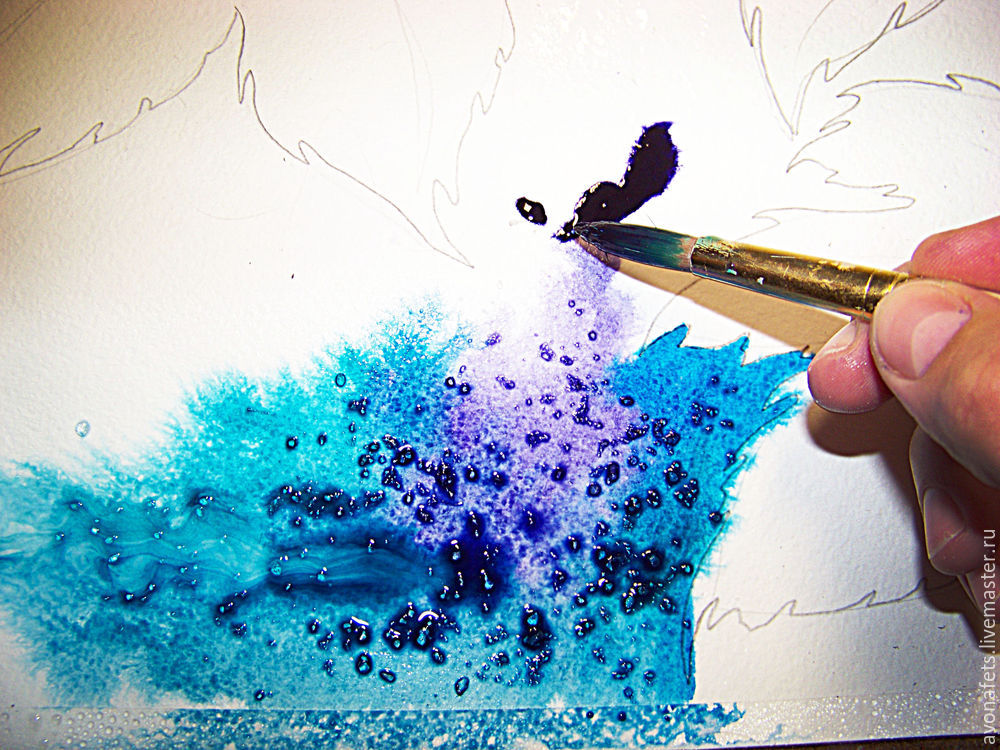 При контакте с водой на листе бумаги она потеряет и цвет, и тон. Цвета для фона наносим случайными пятнами. Выбранная палитра: фиолетовый, голубая ФЦ, кобальт синий, бирюзовый, сиреневый хинакридон, карминовая (растяжка от синего до холодного красного).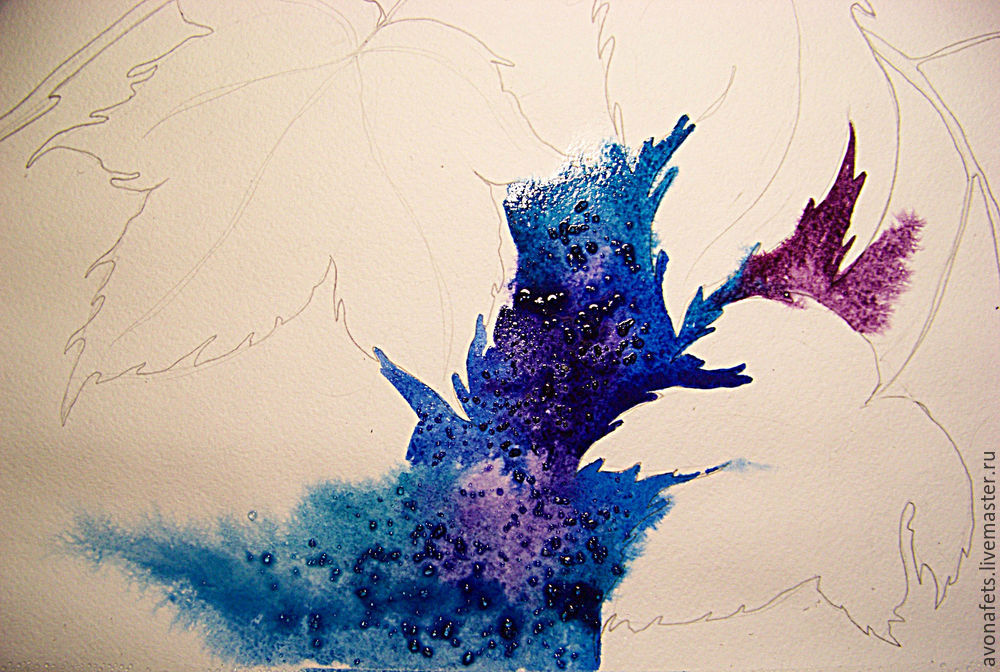 Не забываем про соль.К краям листиков подходим кисточкой на расстояние максимум 2-3 миллиметра.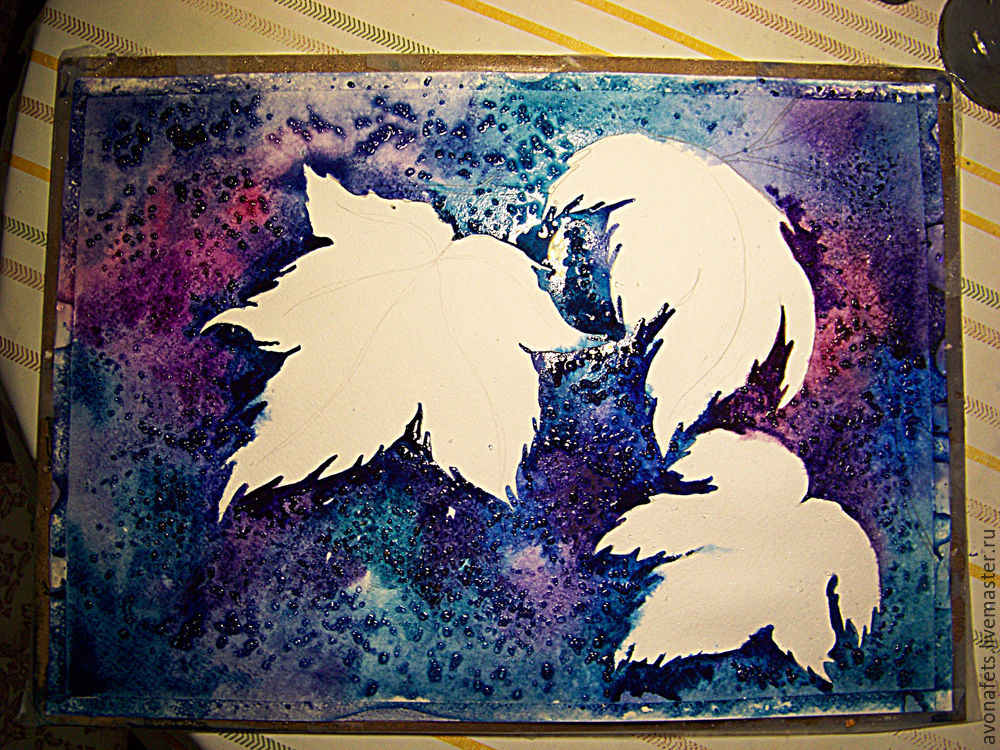 Нашей работе нужно высохнуть.Шаг 5После полного высыхания смахиваем соль сухой кистью.И получается вот такой эффект.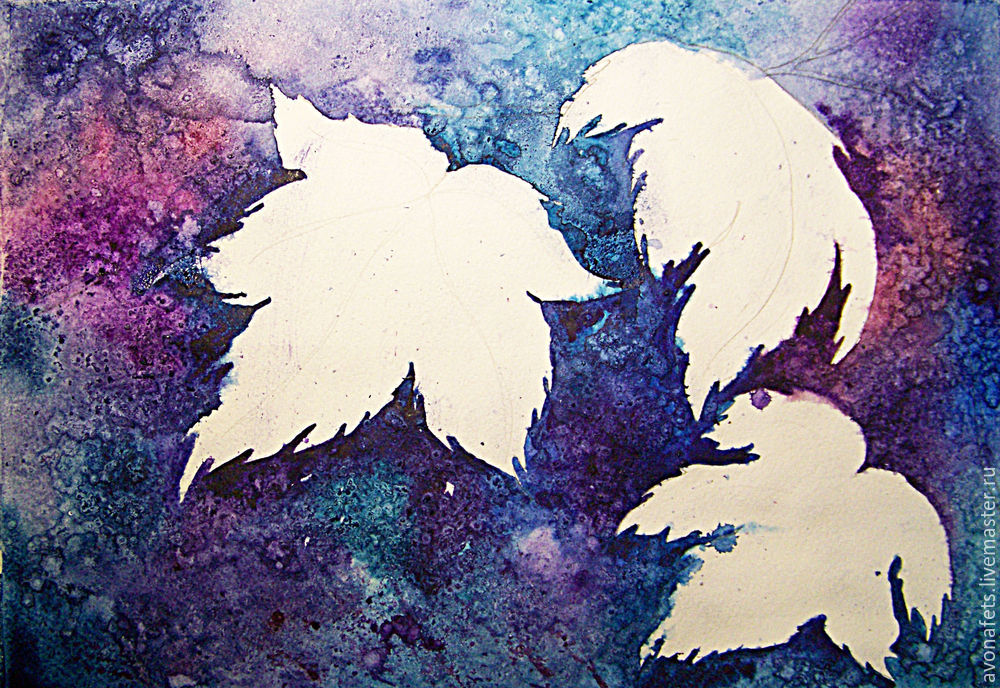 Шаг 6Начинаем заливать листья. Предварительно смачиваем лист бумаги из пульверизатора на большом расстоянии.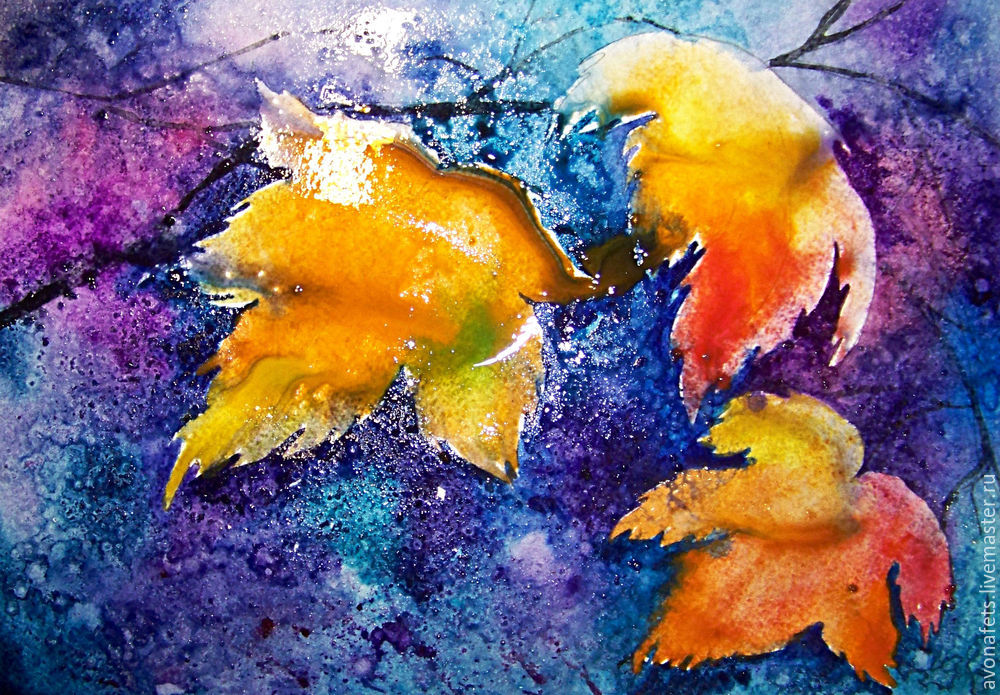 Выбранная палитра цветов: кадмий желтый, кадмий оранжевый, алая, желто-зеленый. Шаг 7Промакиваем салфеткой поверхность листиков.Шаг 8Затемняем края листьев и вокруг прожилок. Проводим веточки.Прописываем листик за листиком.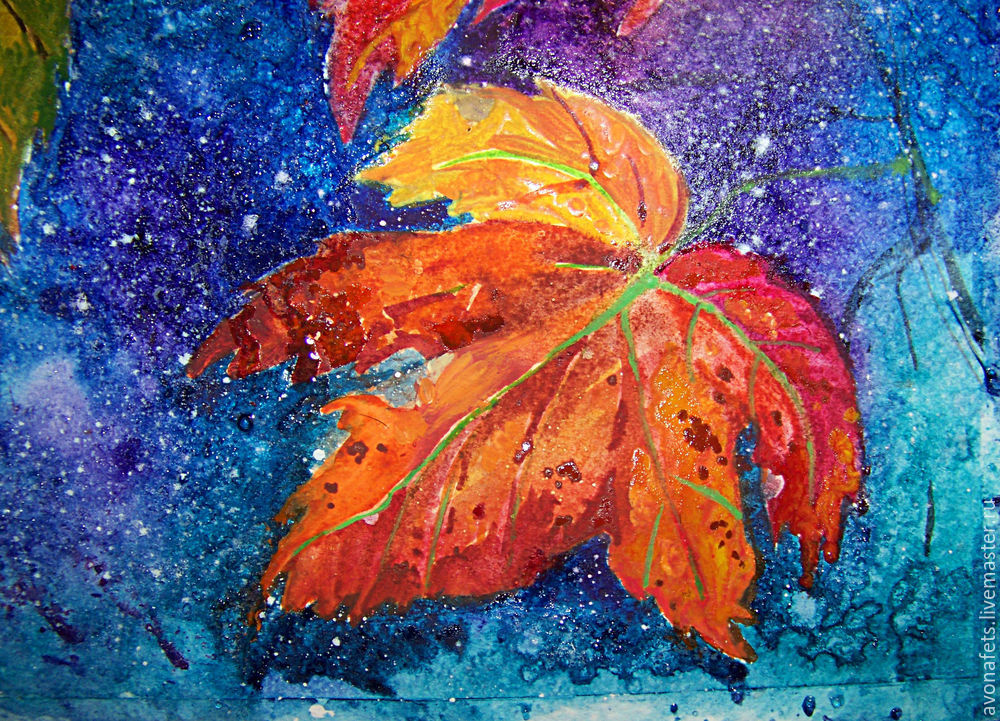 Шаг 9 (последний)Сбрызгиваем работу белой гуашью (стучим по кисточке над работой). Сушим.Наша работа…готова.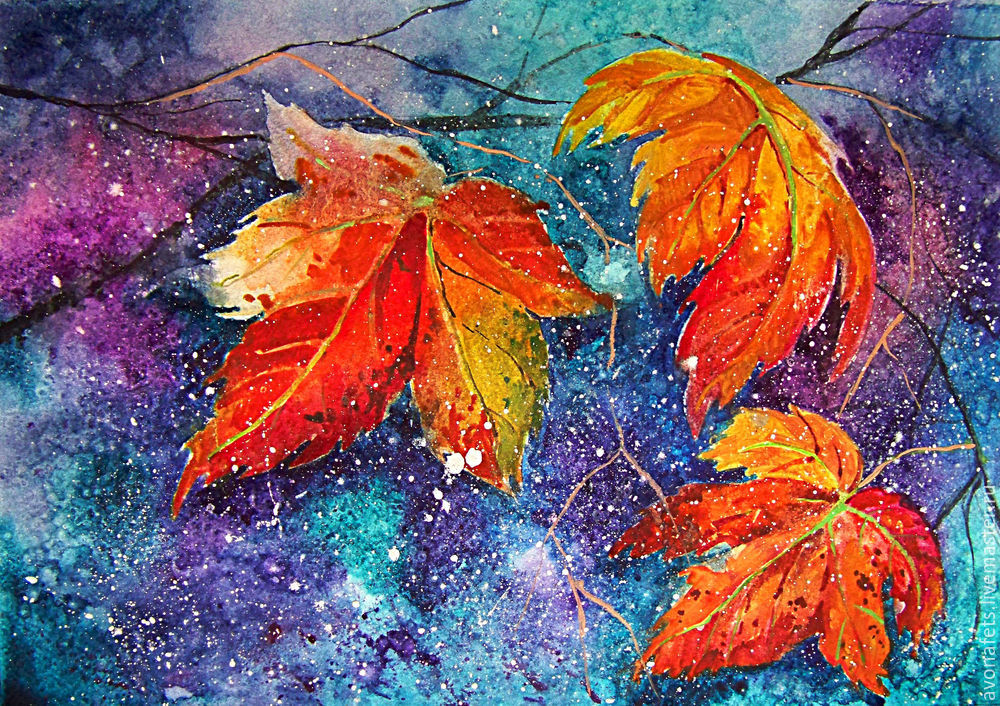 